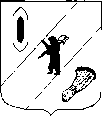 СОБРАНИЕ  ПРЕДСТАВИТЕЛЕЙГАВРИЛОВ-ЯМСКОГО  МУНИЦИПАЛЬНОГО  РАЙОНАРЕШЕНИЕО внесении изменений в решение Собрания представителей Гаврилов-Ямского муниципального района от 19.12.2013 № 55Принято Собранием представителейГаврилов-Ямского муниципального района27.05.2021  В соответствии с Федеральными законами от 06.10.2003 №131-ФЗ «Об общих принципах организации местного самоуправления в Российской Федерации»,  от 25.12.2008 № 273-ФЗ «О противодействии коррупции», Указом Губернатора Ярославской области от 01.04.2021 № 86 «О внесении изменений в отдельные указы Губернатора области», статьей 22 Устава Гаврилов-Ямского муниципального района Ярославской области,Собрание представителей Гаврилов-Ямского муниципального района РЕШИЛО:       1. Внести в Порядок размещения сведений о доходах, расходах, об имуществе и обязательствах имущественного характера отдельных категорий лиц и членов их семей в информационно-телекоммуникационной сети «Интернет» и предоставления этих сведений общероссийским средствам массовой информации для опубликования, утвержденный решением Собрания представителей Гаврилов-Ямского муниципального района от 19.12.2013 № 55,  изменение, изложив подпункт 2.4 пункта 2 в следующей редакции:       «2.4. Сведения об источниках получения средств, за счет которых совершены сделки (совершена сделка) по приобретению земельного участка, другого объекта недвижимого имущества, транспортного средства, ценных бумаг (долей участия, паев в уставных (складочных) капиталах организаций), цифровых финансовых активов, цифровой валюты, если общая сумма таких сделок (сумма такой сделки) превышает общий доход служащего, лица, замещающего муниципальную должность и его супруги (супруга) за три последних года, предшествующих отчетному периоду.».2. Опубликовать решение в районной массовой газете «Гаврилов-Ямский вестник» и разместить на официальном сайте Администрации Гаврилов-Ямского муниципального района в сети Интернет.3. Настоящее решение вступает в силу с момента официального опубликования.Глава Гаврилов-Ямскогомуниципального района                                                                      А.А. КомаровПредседатель Собрания представителейГаврилов-Ямского муниципального района                               				  А.Б. Сергеичевот 27.05.2021 № 101Пояснительная запискак проекту решения Собрания представителейГаврилов-Ямского муниципального района «О внесении изменений в решение Собрания представителей Гаврилов-Ямского муниципального района от 19.12.2013 № 55»          Настоящее решение Собрания представителей Гаврилов-Ямского муниципального района «О внесении изменений в решение Собрания представителей Гаврилов-Ямского муниципального района от 19.12.2013 № 55» обусловлено изменением Указа Губернатора Ярославской области от 14.11.2013 № 614 «О вопросах противодействия коррупции и внесении изменений в отдельные указы Губернатора области» (Указ Губернатора Ярославской области от 01.04.2021 N 86 «О внесении изменений в отдельные указы Губернатора области»,) в части порядка размещения сведений о доходах, расходах, об имуществе и обязательствах имущественного характера в информационно-телекоммуникационной сети «Интернет» (цифровых финансовых активов, цифровой валюты).           Принятие проекта решения Собрания представителей Гаврилов-Ямского муниципального района «О внесении изменений в решение Собрания представителей Гаврилов-Ямского муниципального района от 19.12.2013 № 55» не повлечет увеличения расходов  бюджета Гаврилов-Ямского муниципального района.